REPUBLIQUE DU CAMEROUN								      REPUBLIC OF CAMEROON	              Paix – Travail –Patrie								       Peace-Work-Fatherland       ***************										*************           MINESEC											      MINESECLycée Classique de Dschang 							Government High School of Dschang        Evaluation N°4							             			  Durée : 2 heures         Série : C&D									                   Coef : 2EPREUVE  D’INFORMATIQUE THEORIQUEPartie I : Systèmes informatiques et réseaux (07 pts)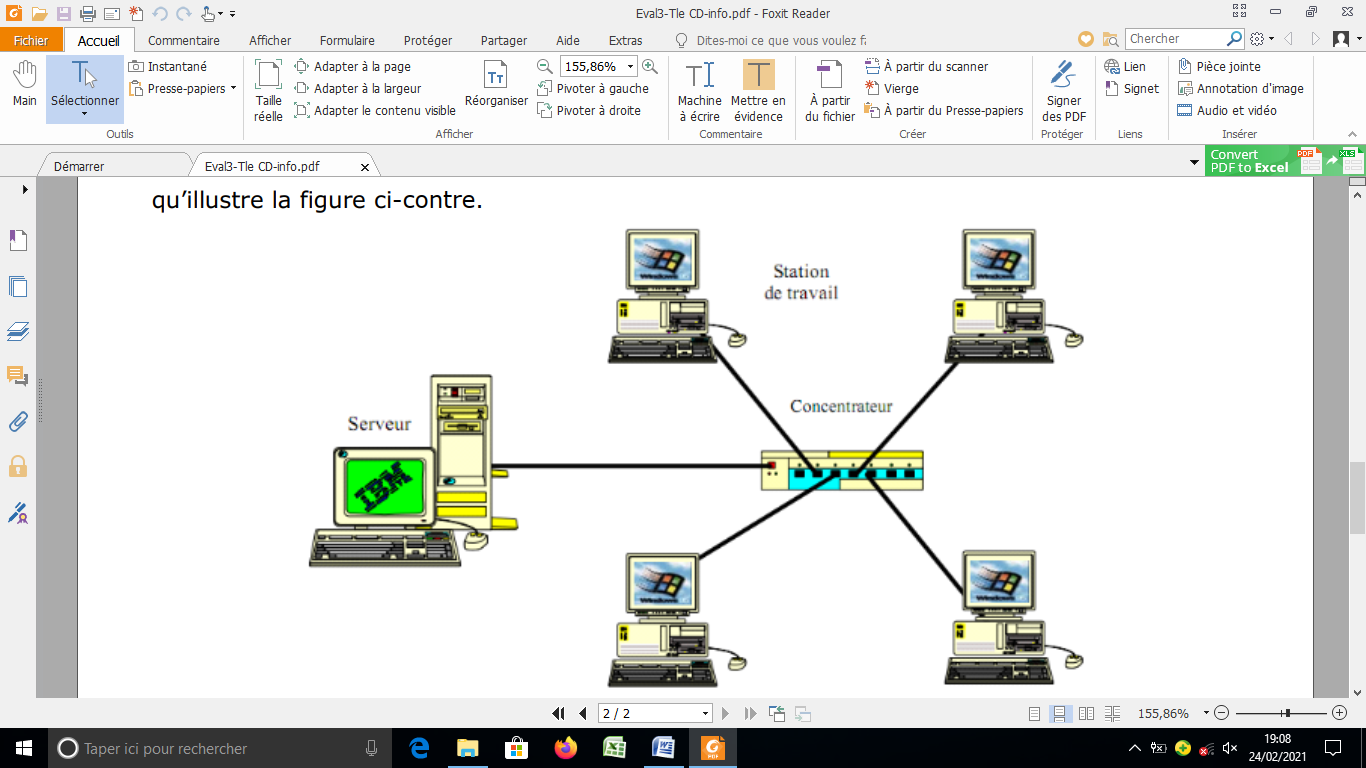 Définir protocole réseau. 1ptPrésenter deux avantages et deux inconvénients du réseau informatique. 1ptPrésenter le rôle des équipements suivants : serveur et concentrateur. 2ptsDéduire la topologie physique et l’architecture de ce réseau. 1ptDonner un avantage et un inconvénient de cette topologie. 1ptDonner un exemple de topologie logique pouvant être utilisé dans ce réseau et expliquer son mode de fonctionnement. 1ptPartie II : Systèmes d’Information et Bases de donnéesProblème 1 : L‘un des supermarchés NIKI comprend entre autres : deux caissières, un gestionnaire de stocks, un gardien, deux ordinateurs sur lesquels sont connectés pour chacun une imprimante, un lecteur de codes barre. La méthode MERISE a été utilisée pour mettre en place un SI qui optimise la gestion du supermarché.Identifier deux types de ressources d‘un SI évoquées dans le texteCiter un exemple tiré du texte par type de ressourceIdentifier la  méthode qui a été utilisée pour le SI du supermarché. Citer deux autres méthodes.Problème 2 : conception du système de gestion des notesLe proviseur du lycée de Dschang voudrais mettre en place un système de gestion des notes d‘évaluation des élèves. Un élève est identifié par son matricule, nom, prénom, sexe, âge. Le système devrait permettre de saisir les notes de chaque matière pour chaque élève. Un élève est inscrit dans une et une seule classe et ne peut avoir qu‘une seule note pour chaque séquences dans chaque matières évaluer. Un élève ne peut être inscrit dans plus d‘une classe la même année scolaire.Identifier les entités et les associations que devra contenir ce systèmeLister pour chaque entité et association les attributs en précisant l‘identifiant.Lister les contraintes d‘intégrité du systèmeDonner le MCD de se systèmeDéduire le MLD du MCD précédant.Partie III : Algorithmique et ProgrammationDonner la structure générale d’un algorithme ainsi que celle d’une page web.